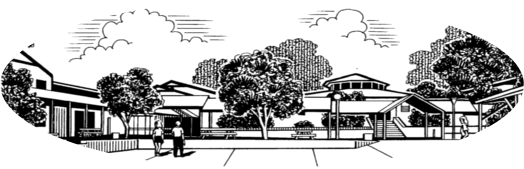 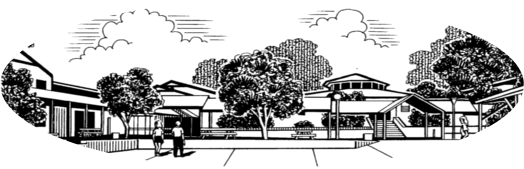 Dear parents and caregivers,As a part of the Stage 5 History and Geography syllabi in Year 9, your child may be required to watch and study electronic media related to the content being studied this year. This may include:Films such asDocumentaries, Youtube Clips and social media clips  that may  relate to such subjects as The Industrial Revolution, Colonial Australia, Aboriginal Australia, World War One and Two, Slavery, Prisoners of War, Convicts, Sustainable Biomes, Changing Places,  Natural Disasters such as the Boxing Day Tsunami.,The films which are rated M may contain adult and violent themes, coarse and violent language and violence.If you do not want your child to watch these films, please return the slip below to indicate your decision. Alternatively, please indicate that you give permission for your child to watch and study these films during the school year in their History and Geography classes and return the slip below.Sincerely, Anna Howard HT HSIENorthlakes High SchoolI   (please circle one)  DO  /    DO NOT  give permission for my child _____________________________________________ of class _______________________ to watch the above films for the purpose of historical or geographical study. I understand that these movies may be is Rated M and my permission is required to allow my child to watch this movie in class.Name:		___________________________________________Signature:	___________________________________________Date:		___________________________________________Playing Beatie Bow  PGBeneath Hill 60 MGallipoli PG All Quiet on the Western Front MEmpire of the Sun PGFor the term of his Natural LifeOliver 1979 movieAustralia PGTwister  M Jane Eyre movie Great Expectations movie